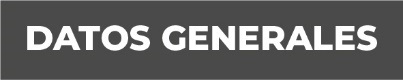 Nombre: Ángel Muñoz OcampoGrado de Escolaridad: Maestría en Sistema Penal Acusatorio y Adversarial (Derecho Procesal Penal)Cédula Profesional (Licenciatura en Derecho): 6415264Teléfono de Oficina: 228-8-41-02-70. Ext. 3560Correo Electrónico: amuñozo@fiscaliaveracruz.gob.mxFormación Académica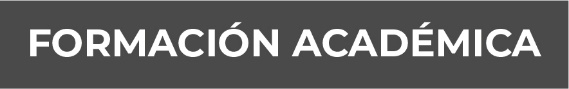 2004-2008 Licenciatura en DerechoUniversidad de Xalapa Xalapa, Veracruz2014-2016 Maestría Sistema Penal Acusatorio y AdversarialUniversidad de XalapaXalapa, Veracruz.Trayectoria Profesional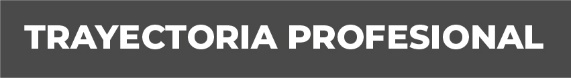 Noviembre 2016 – Noviembre 2018 Coordinador de Asesores de la Secretaría General del Congreso del Estado de Veracruz de Ignacio de la Llave en XalapaMarzo2013– Noviembre 2016Director Jurídico de la Firma Jurídica Ocampo & Asociados en XalapaEnero2011–Octubre2014Abogado de la Secretaría del Servicios de Salud de Veracruz en Xalapa Conocimiento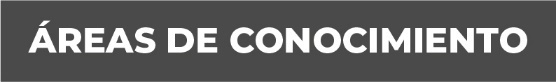 Procedimiento Penal (Juicios Orales y Sistema tradicional)Derecho Penal Derecho Sustantivo y Adjetivo Mercantil Medios Alternativos de Solución de Conflictos (MASC) Derecho ParlamentarioProcedimientos LegislativosDirección y organización Jurídica Responsabilidades en el ejercicio de la MedicinaDerecho deportivoLitigación Estratégica y de Alto Impacto